Important: Talk with your school and team and list on the back of this sheet any dates your team cannot play a game during this season.The League Coordinator must have this information before issuing schedules!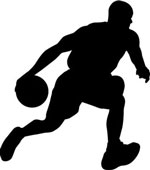 Diocese of Boys BasketballData Sheet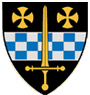 SchoolName:SchoolAddress:SchoolPhone:Website:SchoolEmail:AthleticDirectorName:AthleticDirectorAddress:AthleticDirectorPhones:Home:Work:Cell:AthleticDirectorEmail:VarsityHeadCoachName:VarsityHeadCoachAddress:VarsityHeadCoachPhones:Home:Work:Cell:VarsityHeadCoachEmail:JVHead CoachName:JVHead CoachAddress:JVHead CoachPhones:Home:Work:Cell:JVHead CoachEmail:VarsityAssistantCoachName:VarsityAssistantCoachPhones:Home:Work:Cell:VarsityAssistantCoachEmail:JVAssistantCoachName:JVAssistantCoachPhones:Home:Work:Cell:JVAssistantCoachEmail:HomeGymHome Gym:Home Gym:Phone:HomeGymGym Address:Gym Address:HomeGymDay’s Home Gym is available :Day’s Home Gym is available :Day’s Home Gym is available :Day’s Home Gym is available :Starting Time for Games:Starting Time for Games:Varsity:Varsity:JV:Authorized Signature: (Pastor, Principal, Coach)